Администрация городского округа  Дубна Московской области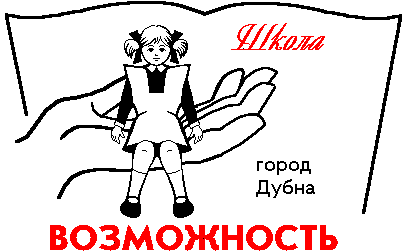 Управление народного образованияМуниципальное бюджетное общеобразовательное учреждение«Общеобразовательная школа «Возможность»  для детейс ограниченными возможностями здоровьяг  Дубны Московской области»(школа «Возможность»)ул. Попова, д. 9, г. Дубна, Московская область, 141980, тел: (496)216-60-60*5120; (496)216-60-60*5121,E-mail: vozm@uni-dubna.ru ОКПО:  13376416, ОГРН:  2085010007223, ИНН:  5010029086, КПП:  501001001                 Согласовано:Директор школы ____________ В.А. СмирноваПлан внутришкольного контроля воспитательной работы на 2019-2020 учебный годЗаместитель директора по ВР                                                                Егорова О.В.№п/пСодержание и объектыконтроляЦель контроляВид, формы, методыконтроляОтветственныеСпособы подведенияитоговI  четвертьI  четвертьI  четвертьI  четвертьI  четвертьI  четверть1Сбор информации о различных социальных категориях учащихся и их семейПополнение базы данных для проведения школьного мониторинга и составления социального паспорта школыТематический,Собеседования.Егорова О.В.- зам по ВРКлассные руководителиЧайкина Л.В.- социальный педагогСписки2Сбор информации о занятости учащихся в школьных и городских творческих объединениях  и секцияхСоставление базы данных для проведения школьного мониторинга и проверка организации получения школьниками доп. образовательных услугТематический,Собеседования.Егорова О.В.- зам по ВРКлассные руководителиСписки3Проверка  планов воспитательной работы классных руководителейЭффективность организации воспитательной работы в классах Индивидуальный.  Собеседование.Егорова О.В.- зам по ВРШишлянникова С.С.- руководитель ШМО классных руководителейСправка 4Работа с уч-ся, состоящими на ВШУ и СОППредупреждение неуспеваемости учащихся.Наблюдение,беседаМакарова С.А.- зам по УВРЕгорова О.В.- зам по ВРЧайкина Л.В.- соц. педагогСправки от классных рук.5Проведение родительских собраний Качество проведения родительских собраний, Посещение родительских собраний. Смирнова В.А.- директорМакарова С.А.- зам по УВРЕгорова О.В.- зам по ВРПротоколы6Индивидуальная работа классных руководителей с учащимися, состоящими на учете в КДН и ЗП и на ВШУПроверка системности и эффективности индивидуальной работы классных руководителей с учащимися, состоящими на учете в КДН и ЗП и ВШУИндивидуальный, собеседование с классными  руководителями , беседы с учащимися и их родителямиЕгорова О.В.- зам по ВРКлассные руководителиСправка7Работа классных руководителей с детьми из неблагополучных семей и их родителямиПроверка системности и эффективности индивидуальной работы классных руководителей с учащимися, состоящими на учете в школе, детьми из неблагополучных семей и их родителями.Индивидуальный. Собеседования с классными  руководителя, беседы с учащимися и их родителями.Егорова О.В.- зам по ВРЧайкина Л.В.- социальный педагогОтчёты II четвертьII четвертьII четвертьII четвертьII четвертьII четверть1Деятельность классного руководителя по правовому воспитанию учащихся и профилактике преступлений и безнадзорности среди учащихсяПроверка деятельности кл. руководителей по выполнению «Закона о профилактике преступлений и безнадзорности среди учащихся».Тематический. Собеседование, посещение классных  часов.Егорова О.В.- зам по ВРКлассные руководителиОтчёт по месячнику правовых знаний2Посещение классных часов Выполнение плана воспитательной работы, соответствие проводимых мероприятий целям воспитания иплану ВР.Индивидуальный.Посещение классных часов, собеседованиеЕгорова О.В.- зам по ВРСправка3Посещение классных родительских собраний Качество проведения родительских собраний.Посещение родительских собраний. Смирнова В.А.- директорЕгорова О.В.-зам по ВРПротокол4Работа  по воспитанию толерантности и формированию культуры семейных отношенийПроверка  работы кл. руководителей по воспитанию толерантности и формированию культуры семейных отношений.Тематический.Посещение классных часов, собеседованиеЕгорова О.В.- зам по ВРКлассные руководителиОтчётыклассныхруководителей5Качество деятельности и наполняемость школьных кружков и кружков учреждений дополнительного образования.Занятость учащихся во внеурочное время, охват дополнительными образовательными услугами.Тематический. Проверка документации.Посещение занятий кружков, собеседованиеЗам. по ВР-Егорова О.В.Отчёты руководителей кружковСправка6Деятельность классного руководителя по профилактике среди учащихся вредных привычек, табакокурения, наркомании и СПИДаЭффективность работы классных руководителей по профилактике вредных привычек у учащихся, наркозависимости, табакокурения, алкоголизма  и воспитанию ЗОЖТематический.Собеседование. Посещение классных часов, проверка документацииЗам. по ВР-Егорова О.В.Отчёт 7Состояние эмоционально-психологических и деловых отношений в классных коллективахПроверка состояние эмоционально-психологических и деловых отношений в классных коллективахТематический.Собеседование.Анкетирование.Зам. по ВР-Егорова О.В.Кудрявцева Т.В.- педагог- психологСовещание при директоре8Состояние воспитательной работы в школе Анализ состояния воспитательной работы за I полугодие учебного года ТематическийПроверка документацииСобеседованиеЗам по ВР-Егорова О.В.ОтчётыСправкаIII четвертьIII четвертьIII четвертьIII четвертьIII четвертьIII четверть1Сбор и сверка  информации о занятости учащихся в кружках и секциях на 2 полугодие Проведение школьного мониторинга досуговой занятости учащихсяТематический. СобеседованиеЕгорова О.В.- зам по ВРКлассные руководителиОтчёты  руководителей кружковСправка2Работа классных руководителей с детьми из неблагополучных семей и их родителямиПроверка системности и эффективности индивидуальной работы классных руководителей с уч-ся, состоящими на учете в школе, детьми из неблагополучных семей и их родителямиИндивидуальный. Собеседование с классными руководителями.Индивидуальные беседы с  учащимися и их родителямиЕгорова О.В.- зам по ВРЧайкина Л.В- социальный педагогСправка3Индивидуальная работа классных руководителей с учащимися, состоящими на учете в КДН и ЗП и на ВШУПроверка системности и эффективности индивидуальной работы классных руководителей с учащимися, состоящими на учете в КДН и ЗП и на ВШУИндивидуальный.Собеседование с классными руководителями, учащимися и их родителямиЕгорова О.В.Классные  руководителиОтчёты4Состояние профориентационной работы  в школе Работа классных руководителей и пед. коллектива по профориентации учащихся 7 - 9 –х кл.СобеседованиеАнкетированиеЕгорова О.В.Чайкина Л.В.Отчёт5Состояние и организация патриотического воспитания в школеСостояние и организация патриотического воспитания в школеПосещение классных часов и внеклассных мероприятий, проверка документацииЗам. по ВРЕгорова О.В.Классные руководителиСправка6Воспитание здорового образа жизниДеятельность кураторов по профилактическим программам «Азбука здоровья», «Все цвета, кроме чёрного», «Мой выбор»Тематический, собеседование, проверка документацииЕгорова О.В.- зам по ВРШишлянникова С.С.Бочкова Н.В.Отчёты7Состояние воспитательной работы в школе Анализ состояния воспитательной работы за III четверть Тематический. Проверка документации, собеседованиеЗам. по ВР-Егорова О.В.Отчёты руководителей отделенийСправкаПедсоветIV четвертьIV четвертьIV четвертьIV четвертьIV четвертьIV четверть1Индивидуальная работа классных руководителей с учащимися, состоящими на учете в КДН и ЗП и на ВШУ.Проверка системности и эффективности индивидуальной работы классных руководителей с учащимися, состоящими на учетеИндивидуальный, Собеседование с классными руководителями,Беседы с  учащимися и их родителямиЕгорова О.В.Классные  руководителиОтчёты2Работа классных руководителей с детьми из неблагополучных семей и их родителямиПроверка системности и эффективности индивидуальной работы классных руководителей с учащимися, состоящими на учете в школе, детьми из неблагополучных семей и их родителямиИндивидуальный. Собеседование с класснымируководителям.Беседы с учащимися и их родителямиЕгорова О.В.Чайкина Л.В. Классные  руководителиСправка3Организация и состояние экологического воспитания в школеПроверка организация и состояние экологического воспитания в школе, деятельность классных руководителей по воспитанию бережного отношения к природным ресурсам и экологического сознанияТематический. Собеседование, посещение классных часовЗам. по ВР- Егорова О.В.Классные руководителиОтчёт4Состояние и организацияпатриотического воспитания в школеСостояние и организация патриотического воспитания в школе, деятельность классных руководителей по формированию патриотизма и гражданского самосознания обучающихсяПосещение классных часов и внеклассных мероприятий, проверка документацииЕгорова О.В.- зам. по ВР Классные руководителиОтчёт5Состояние и анализ работы школы по профилактическим программамАнализ состояния работы по профилактическим программам «Азбука здоровья», «Все цвета, кроме чёрного», «Мой выбор»Тематический.Проверка документации, собеседованиеЗам. по ВР- Егорова О.В.Справка6Состояние и качество деятельности школьных кружков Анализ деятельности школьных творческих объединений Тематический. Проверка документации, собеседованиеЕгорова О.В.Отчёт7Состояние воспитательной работы в школе и классных коллективах в 2019– 2020 уч. годуАнализ состояния воспитательной работы в школе и классных коллективах в 2017 -2018 году, соответствия результатов поставленным целям воспитанияТематический. Проверка документации, собеседованиеЗам. по ВРЕгорова О.В.Отчёт